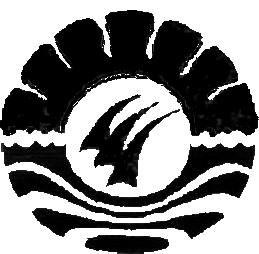 SKRIPSIPERSEPSI SISWA TERHADAP PELAYANAN PERPUSTAKAAN DI SMA NEGERI 8 BULUKUMBADiajukan untuk Memenuhi Sebagian Persyaratan Guna Memperoleh Gelar Sarjana Pendidikan pada Jurusan Administrasi PendidikanStrata Satu Fakultas Ilmu PendidikanUniversitas Negeri MakassarOleh:Aldian Mapsur PutraNIM. 1143040001JURUSAN ADMINISTRASI PENDIDIKANFAKULTAS ILMU PENDIDIKANUNIVERSITAS NEGERI MAKASSAR2015PERSETUJUAN PEMBIMBINGSkripsi dengan judul “Persepsi siswa terhadap pelayanan perpustakaan  Di SMA Negeri 8 Bulukumba”.Atas nama:	Nama	: Aldian Mapsur Putra	Nim	: 1143040001	Jurusan	: Administrasi Pendidikan	Fakultas 	: Ilmu PendidikanSetelah diperiksa dan diteliti, naskah skripsi ini telah memenuhi syarat untuk diujikan.       Makassar,  19  juni  2015Pembimbing I;						       Pembimbing II;	Dr. Andi Cudai Nur , M.Si				      Dr. Ratmawati T, M.PdNIP : 19620714 198702 1 001	NIP : 19671110 200501 2 002Disahkan :Ketua Jurusan Administrasi PendidikanDr. Ratmawati T, M.PdNIP : 19671110 200501 2 002PERNYATAAN KEASLIAN SKRIPSISaya yang bertanda tangan di bawah ini:Nama		:  Aldian Mapsur PutraNIM		:  1143040001Jurusan		:  Administrasi PendidikanJudul 	:	Persepsi siswa terhadap pelayanan perpustakaan  Di SMA Negeri 8 Bulukumba.Menyatakan dengan sebenarnya bahwa skripsi yang saya tulis ini benar hasil karya saya sendiri dan bukan merupakan pengambialihan tulisan atau pikiran orang lain yang saya akui sebagai hasil tulisan atau pikiran sendiri.Apabila dikemudian hari terbukti atau dapat dibuktikan bahwa skripsi ini hasil jiplakan atau mengandung unsur plagiat, maka saya bersedia menerima sanksi atas perbuatan tersebut sesuai ketentuan yang berlaku.Makassar,  30 Juni 2015Yang membuat pernyataan,Aldian Mapsur Putra1143040001MOTTO“jika perjuangan dianggap sebagai kebodohan maka diam sudah tidak dianggap lagi emas”.“Orang harus berjuang untuk mendapatkan apa yang diinginkanTetapi tidak ditemukan pejuang tanpa kesalahan dan kegagalan”.Kuperuntukkan karya ini sebagai kado istimewa buat ayahanda dan ibunda tercinta,yang telah berkorban demi kesuksesanku serta buat saudaraku yang selalu menjadi spirit  tersendiri didalam hari- hariku,serta kepada seseorang yang selalu berada di sisiku,yang setiap saat memberi bantuan terima kasih atas doanya…	semoga karunia-Nya mengiringi kita semua. Amin…ABSTRAKALDIAN MAPSUR PUTRA, 2015 Persepsi siswa terhadap pelayanan perpustakaan  Di SMA Negeri 8 Bulukumba. Skripsi. Dibimbing oleh  Dr. Andi Cudai Nur M.Si dan  Dr. Ratmawati T, M.Pd ; Jurusan Adimistrasi Pendidikan Fakultas Ilmu Pendidikan Universitas Negeri Makassar.Penelitian ini mengkaji Persepsi siswa terhadap pelayanan perpustakaan  Di SMA Negeri 8 Bulukumba. Rumusan Masalah dalam penelitian ini adalah;  bagaimanakah persepsi siswa terhadap pelayanan perpustakaan di SMA Negeri 8 Bulukumba Berdasarkan hal tersebut penelitian ini bertujuan untuk mengetahui persepsi siswa terhadap pelayanan perpustakaan di SMA Negeri 8 Bulukumba.Pendekatan yang digunakan dalam penelitian ini adalah deskriptif kuantitatif. . penelitan menggunakan sampel yaitu 90 siswa dari populai 888 siswa.SMA Negeri 8 Bulukumba. Pengumpulan data dilakukan dengan teknik , angket,  dan dokumentasi, teknik analisis data dengan analisis persentase. Kesimpulan hasil penelitian menunjukkan: 1. Persepsi siswa terhadap pelayanan sirkulasi SMA Negeri 8 Bulukumba terlaksana dengan baik, melalui kegiatan peminjaman, pengembalian, perpanjangan koleksi, penagihan koleksi, membuat kartu perpustakaan, usaha untuk menarik pembaca, bimbingan membaca, peran pustakawan , fasilitas yang cukup memadai. 2. Pesepsi siswa terhadap pelayanan teknis  SMA Negeri 8 Bulukumba terlaksana dengan cukup baik, melalui kegiatan pengadaan dan pengelolaan.PRAKATAPuji syukur kehadirat Allah SWT senantiasa penulis panjatkan, karena berkat rahmat dan hidayah-Nya, sehingga skripsi ini dapat terselesaikan. Skripsi ini berjudul “Persepsi siswa terhadap pelayanan perpustakaan  Di SMA Negeri 8 Bulukumba”. Penulisan skripsi ini dimaksudkan sebagai persyaratan dalam penyelesaian studi pada Jurusan Administrasi Pendidikan  Fakultas Ilmu Pendidikan Universitas Negeri Makassar.	Selama penulisan skripsi ini, penulisan menghadapi berbagai hambatan dan persoalan, dikarenakan waktu, biaya, tenaga serta kemampuan penulis yang sangat terbatas. Namun berkat bimbingan, motivasi, bantuan dan sumbangan pemikiran dari berbagai pihak, segala hambatan dan tantangan yang dihadapi penulis dapat teratasi. Oleh karena itu, dengan penuh hormat penulis menghaturkan terima kasih kepada Dr.Andi Cudai Nur , M.Si, dan Dr. Ratmawati T, M.Pd masing-masing selaku pembimbing I dan pembimbing II yang telah banyak meluangkan waktu dan tenaga dalam memberikan arahan, petunjuk dan motivasi kepada penulis mulai dari penyusunan usulan penelitian hingga selesainya skripsi ini. Selanjutnya ucapan yang sama dihaturkan kepada:Dr. Abdullah Sinring, M.Pd. sebagai Dekan; Dr. Abdul Saman, M.Si. Kons sebagai PD I; Drs. Muslimin, M.Ed sebagai PD II; dan Dr. Pattaufi, S.Pd, M.Si sebagai PD III FIP UNM, yang telah memberikan layanan akademik, administrasi dan kemahasiswaan selama proses pendidikan dan penyelesaian studi.Dr. Ratmawati T, M.Pd dan Dra. Sitti Habibah, M.Si masing-masing sebagai  Ketua dan Sekretaris Jurusan Administrasi Pendidikan FIP UNM, yang dengan penuh perhatian memberikan bimbingan dan memfasilitasi penulis selama proses perkuliahan.Bapak dan Ibu Dosen Fakultas Ilmu Pendidikan, khususnya Jurusan Administrasi Pendidikan yang telah mendidik dan memberikan bekal ilmu pengetahuan kepada penulis.Kepala Sekolah dan Guru dan siswa SMA Negeri 8 Bulukumba yang berkenan menerima dan memberikan sedikit waktunya untuk membantu peneliti dalam melakukan penelitian.Teristimewa Kedua Orang tuaku tercinta, ayahanda H. Mappasomba S.Pd dan Hj. Surianti  yang  telah merawat dan membesarkan penulis dengan susah payah dan ketulusannya mencurahkan cinta, kasih sayang dan perhatiannya disertai dengan iringan do’a sehingga peneliti dapat menyelesaikan studinya. Semoga ananda dapat membalas  setiap tetes demi tetes keringat yang tercurah demi membimbing ananda menjadi seorang manusia yang berguna.Saudaraku tercinta Anugrah Iin dan Hardianti, terima kasih telah memberikan dukungan baik berupa materil dan non materil untuk menyelesaikan skripsi ini. Teman-teman angkatan 2011 yang tidak akan pernah lupakan kalian semua, kalian sudah mengisi hari-hariku selama kurang lebih empat tahun yang senantiasa memberikan bantuan serta motivasi penulis dalam menyelesaikan akademik penulis.Buat semua teman-teman mahasiswa Administrasi Pendidikan dan Pendidikan luar biasa terima kasih atas bantuannya selama ini.Kepada berbagai pihak yang tidak sempat penulis sebutkan namanya satu persatu yang tentunya telah memberikan motivasi kepada pihak penulis dalam menyelesaikan studinya di Universitas Negeri Makassar.Semoga skripsi ini dapat bermanfaat sebagai bahan masukan dan informasi bagi pembaca, dan semoga kebaikan dan keikhlasan serta bantuan dari semua pihak bernilai ibadah di sisi Allah SWT. Amin.Makassar,      Juni  2015								     Aldian Mapsur Putra DAFTAR ISI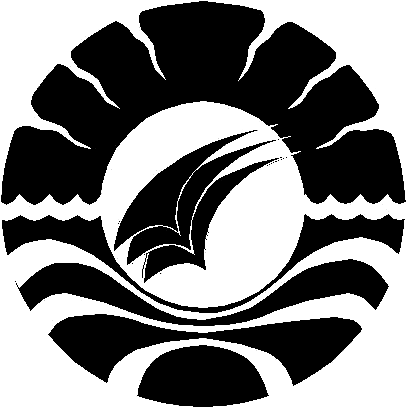 												                                                                                                         HalamanHALAMAN JUDUL                                                                                            iPERSETUJUAN PEMBIMBING                                                                        iiPERNYATAAN KEASLIAN SKRIPSI                                                              iiiMOTTO                                                                                                                ivABSTRAK                                                                                                            vPRAKATA                                                                                                           viDAFTAR ISI                                                                                                        ixDAFTAR GAMBAR                                                                                            xiDAFTAR TABEL                                                                                                xiiDAFTAR LAMPIRAN                                                                                        xvBAB I PENDAHULUAN Latar Belakang Masalah                                                                            1 Rumusan Masalah                                                                                      5 Tujuan Penelitian                                                                                       5 Manfaat Penelitian                                                                                     5BAB II TINJAUAN PUSTAKA DAN KERANGKA PIKIR Tinjauan Pustaka                                                                                        6 Pengertian Persepsi                                                                                 6 Proses terjadinya persepsi                                                                      10 Defenisi perpustakaan                                                                            12 Perpustakaan Sekolah                                                                            13 Layanan perpustakaan                                                                           17 Kerangka Pikir                                                                                          31BAB III METODE PENELITIAN Pendekatan dan Jenis Penelitian                                                                33 Variabel dan Desain Penelitian                                                                  34 Defenisi Operasional Variabel                                                                   34 Populasi dan Sampel Penelitian                                                                 35 Teknik Pengumpulan Data                                                                         37 Teknik Analisis Data                                                                                  39BAB IV HASIL PENELITIAN DAN PEMBAHASAN  Hasil penelitian                                                                                          41 Pembahasan Hasil Penelitian                                                                     62BAB V KESIMPULAN DAN SARAN Kesimpulan                                                                                                64 Saran                                                                                                           64DAFTAR PUSTAKA                                                                                           66LAMPIRAN                                                                                                          68RIWAYAT HIDUP  DAFTAR GAMBARNO                                       GAMBAR                                                     HALAMAN  2.1                                        Kerangka Pikir                                                     32DAFTAR TABELDAFTAR LAMPIRANHalamanLampiran I	 Kisi-Kisi Instrumen Penelitian                                                            69Lampiran II	Angket penelitian                                                                                  70Lampiran III	Hasil penelitian                                                                                      72Lampiran IV	 validasi angket                                                                                      75Lampiran V	Uji reabilitas                                                                                          76Lampiran VI	 Data siswa dan sampel penelitian                                                         78Lampiran VII   Foto pada saat penelitian                                                                      80Lampiran VIII Persuratan